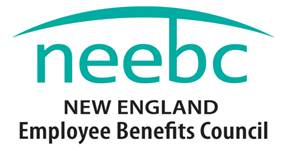 
2016 Rising Star AwardNomination FormThe Rising Star Award is intended for someone fairly new to the profession who has demonstrated exceptional promise, dedication and accomplishment.  If you know someone, please nominate them today.    Email the Form to Patty@neebc.org by September 30th, or call 781.684.8700 for more information.Eligibility:
Nominations from NEEBC Member and Non-Member organizations will be considered.  Criteria (should meet most criteria):        Strong commitment to the Employee Benefits industryDedicationProfessionalismPotential future leaderWorked on a program, project, system, innovation or idea that resulted in a positive impact to their organizationStrong commitment to professional developmentProfessional success as measured by the organization Recognition:Recognition at NEEBC’s Best Practices Conference in December 2016Crystal AwardPhoto and press releaseComplimentary one-year NEEBC membership   Please use the form below to nominate your candidate for the NEEBC Rising Star Award. Deadline for nominations is September 30th.  Winner will be notified in November. Please complete the information on the next page.2016 Rising Star Award Nomination FormKindly email this Form to Patty@neebc.org by September 30th or call 781.684.8700 for more information.Please fill in all the Required Information below for BOTH the Nominator and Nominee.  Note that the boxes will expand automatically to fit the text.  Thank you.NOMINATOR INFORMATIONRISING STAR NOMINEE INFORMATIONI think the Nominee should receive the Rising Star Award for the following reasons:Top of FormName:Title:Organization:Phone: Email: Name: Title:Organization:Phone: Email: 